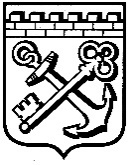 КОМИТЕТ ГРАДОСТРОИТЕЛЬНОЙ ПОЛИТИКИ
ЛЕНИНГРАДСКОЙ ОБЛАСТИПРИКАЗот ___  июля 2020 года  № ___ О порядке установления стимулирующих выплат, порядке и предельных размерах оказания материальной помощи руководителю Государственного казенного учреждения «Градостроительное развитие территорий Ленинградской области» и о признании утратившими силу отдельных приказов комитета по архитектуре и градостроительству Ленинградской области по вопросам установления стимулирующих выплат руководителю Государственного казенного учреждения «Градостроительное развитие территорий Ленинградской области»В соответствии с постановлением Правительства Ленинградской области 
от 30.04.2020 № 262 «Об утверждении Положения о системах оплаты труда 
в государственных учреждениях Ленинградской области по видам экономической деятельности и признании утратившими силу полностью или частично отдельных постановлений Правительства Ленинградской области» приказываю:1. Утвердить Положение о порядке установления стимулирующих выплат, порядке и предельных размерах оказания материальной помощи руководителю Государственного казенного учреждения «Градостроительное развитие территорий Ленинградской области» согласно приложению.2. Признать утратившими силу:2.1. приказ комитета по архитектуре и градостроительству Ленинградской области от 18.09.2018 № 54 «Об утверждении положения о порядке установления стимулирующих выплат руководителю государственного казенного учреждения «Градостроительное развитие территорий Ленинградской области»;2.2. приказ комитета по архитектуре и градостроительству Ленинградской области от 19.12.2018 № 72 «О внесении изменений в приказ комитета 
по архитектуре и градостроительству Ленинградской области от 18 сентября 2018 года № 54 «Об утверждении положения о порядке установления стимулирующих выплат руководителю государственного казенного учреждения «Градостроительное развитие территорий Ленинградской области»;2.3. приказ комитета по архитектуре и градостроительству Ленинградской области от 24.05.2019 № 26 «О внесении изменений в приказ комитета 
по архитектуре и градостроительству Ленинградской области от 18 сентября 2018 года № 54»;2.4. приказ комитета по архитектуре и градостроительству Ленинградской области от 16.08.2019 № 55 «О внесении изменений в приказ комитета 
по архитектуре и градостроительству Ленинградской области от 18 сентября 2018 года № 54 «Об утверждении Положения о порядке установления стимулирующих выплат руководителю государственного казенного учреждения «Градостроительное развитие территорий Ленинградской области».2.5. приказ Комитета градостроительной политики Ленинградской области 
от 07.07.2020 № 34 «О порядке установления стимулирующих выплат руководителю государственного казенного учреждения «Градостроительное развитие территорий Ленинградской области» и о признании утратившими силу отдельных приказов комитета по архитектуре и градостроительству Ленинградской области по вопросам установления стимулирующих выплат руководителю государственного казенного учреждения «Градостроительное развитие территорий Ленинградской области».3. Настоящий приказ вступает в силу с 1 октября 2020 года, за исключением пункта 2.5, вступающего в силу с 3 сентября 2020 года.Председатель комитета									И. КулаковУтверждено приказом Комитета градостроительной политики Ленинградской областиот________________№______(приложение)Положение о порядке установления стимулирующих выплат, порядке и предельных размерах оказания материальной помощи руководителю Государственного казенного учреждения «Градостроительное развитие территорий Ленинградской области»1. Общие положения1.1. Настоящее положение о порядке установления стимулирующих выплат, порядке и предельных размерах оказания материальной помощи руководителю Государственного казенного учреждения «Градостроительное развитие территорий Ленинградской области» (далее - положение, руководитель, учреждение) разработано в соответствии с Трудовым кодексом Российской Федерации, областным законом Ленинградской области от 20 декабря 2019 № 103-оз «Об оплате труда работников государственных учреждений Ленинградской области» 
и постановлением Правительства Ленинградской области от 30 апреля 2020 № 262 
«Об утверждении Положения о системах оплаты труда в государственных учреждениях Ленинградской области по видам экономической деятельности 
и признании утратившими силу полностью или частично отдельных постановлений Правительства Ленинградской области».1.2. Настоящее Положение определяет:-  перечень и размеры стимулирующих выплат, являющихся основанием 
для включения в трудовой договор, заключаемый с руководителем учреждения, 
и порядок их установления;- случаи, в которых руководителю учреждения может быть оказана материальная помощь, порядок и предельные размеры выплат материальной помощи руководителю учреждения.1.3. Размеры стимулирующих выплат и материальной помощи устанавливаются 
в пределах фонда оплаты труда учреждения, с соблюдением ограничений, установленных постановлением Правительства Ленинградской области 
от 30 апреля 2020 № 262 «Об утверждении Положения о системах оплаты труда 
в государственных учреждениях Ленинградской области по видам экономической деятельности и признании утратившими силу полностью или частично отдельных постановлений Правительства Ленинградской области» и настоящим положением.2. Стимулирующие выплаты2.1. Руководителю учреждения устанавливаются следующие виды стимулирующих выплат:- премиальные выплаты по итогам работы;- премиальные выплаты за выполнение особо важных (срочных) работ;- премиальные выплаты к значимым датам (событиям).2.2. Премиальные выплаты по итогам работы выплачиваются на основании распоряжения Комитета градостроительной политики Ленинградской области (далее – Комитет), с периодичностью подведения итогов работы учреждения - ежемесячно, ежеквартально, за календарный год, с соблюдением требований, установленных п. 1.3 настоящего положения.Премиальные выплаты по итогам работы за квартал, год выплачиваются 
в пределах экономии фонда оплаты труда учреждения.2.2.1. В целях назначения и определения размера премиальной выплаты 
по итогам работы руководитель учреждения обязан предоставить в Комитет отчет 
о достигнутых значениях критериев оценки деятельности учреждения по форме согласно приложению 1 к настоящему положению в следующие сроки:- не позднее 5 числа месяца, следующего за отчетным месяцем, в случае установления премиальной выплаты по итогам работы за месяц;- не позднее 10 числа месяца, следующего за последним месяцем отчетного квартала, в случае установления премиальной выплаты по итогам работы за квартал (за исключением IV квартала);- не позднее 25 декабря текущего года, в случае премиальной выплаты 
по итогам работы за IV квартал, - не позднее 25 декабря текущего года, в случае премиальной выплаты 
по итогам работы за год.2.2.2. Размер премиальной выплаты по итогам работы определяется 
на основании критериев оценки деятельности учреждения, согласно приложению 2 к настоящему положению, в порядке, установленном приложением 3 к настоящему положению.2.3. Премиальные выплаты за выполнение особо важных (срочных) работ производятся с целью поощрения руководителя учреждения на основании распоряжения комитета в любое время в течение года.Совокупный объем премиальных выплат за выполнение особо важных (срочных) работ руководителю учреждения не может превышать 5 процентов базовой части заработной платы руководителя учреждения в целом за календарный год.2.4. Виды премиальных выплат к значимым датам (событиям):- к профессиональным праздникам;- в связи с наступлением юбилейных дат: 50 лет, 55 лет, 60 лет, 65 лет;- в связи с награждением государственными наградами Российской Федерации, ведомственными наградами федеральных органов исполнительной власти, наградами Губернатора Ленинградской области и Законодательного собрания Ленинградской области.2.4.1. Размер премиальных выплат к профессиональным праздникам, юбилейным датам определяется с учетом профессиональных достижений руководителя учреждения.Премиальные выплаты руководителю к значимым датам (событиям) устанавливаются на основании распоряжения комитета, с соблюдением требований, установленных п. 1.3 настоящего положения и не могут превышать 5 процентов базовой части его заработной платы в целом за календарный год2.5. Руководителю учреждения уменьшается размер стимулирующих выплат 
на 100 процентов в случаях:- выявления в отчетном периоде фактов нецелевого использования бюджетных средств;- выявления в отчетном периоде фактов представления недостоверной (искаженной) отчетности о достигнутых значениях критериев оценки деятельности учреждения, повлекшей установление необоснованно высоких размеров премиальных выплат по итогам работы;- наличия задолженности по выплате заработной платы работникам учреждения по итогам хотя бы одного месяца отчетного периода (за исключением задолженности, возникшей по вине третьих лиц, а также оспариваемой в судебном порядке).Руководителю учреждения уменьшается размер стимулирующих выплат 
на 50 процентов в случаях:- привлечения руководителя к дисциплинарной ответственности в порядке, установленном трудовым законодательством;- непредставление в комитет отчета о достигнутых значениях критериев оценки деятельности учреждения в сроки, указанные в пункте 2.2.1. настоящего положения.3. Материальная помощь3.1. Решение об оказании материальной помощи руководителю учреждения принимается Комитетом, на основании письменного заявления руководителя учреждения.Выплата материальной помощи руководителю учреждения осуществляется 
на основании распоряжения Комитета, в пределах экономии фонда оплаты труда учреждения.3.2. Размер материальной помощи руководителю учреждения не может превышать шести размеров месячных должностных окладов руководителя учреждения в целом за календарный год, с соблюдением требований, установленных п. 1.3 настоящего положения.